№１3（令和４年12月）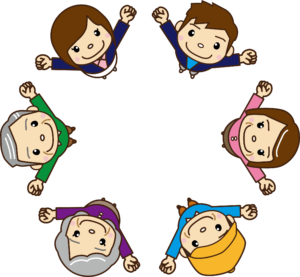 サロン担い手交流会のご案内サロン担い手のみなさんの出会い・交流・情報交換により、サロン活動が充実しますように「担い手交流会」を開催します。皆さんと会って、情報と刺激をもらいましょう！活動を行う上での工夫や疑問などを共有できるよう情報交換の時間も設定しております。皆様の参加をお待ちしております。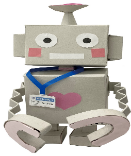 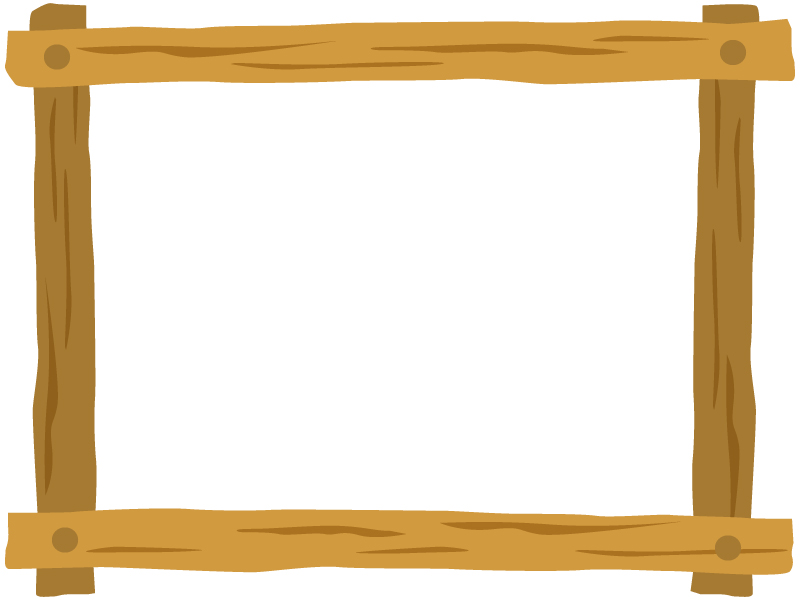 ☆ボランティア紹介地域に出向いていただける社協登録ボランティアグループの紹介地域サロンや催しなどをされる時の活動の一助として、ご活用ください。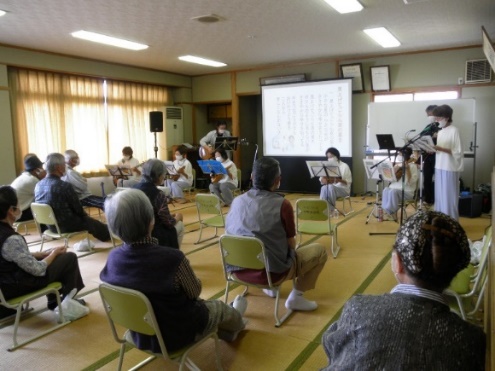 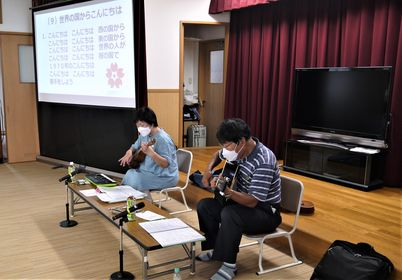 ☆サロン活動事例紹介悩み事や確認したい事、工夫している事など、みんなで共有しましょう♪参加者に好評だった内容や小物作りの作品などおすすめのものがありましたら、資料等ご持参ください。教えて頂きたいです。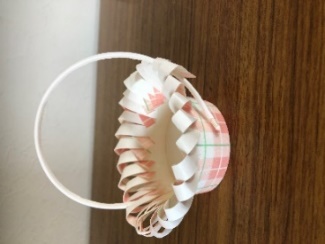 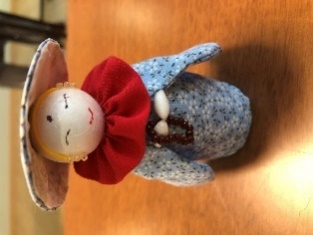 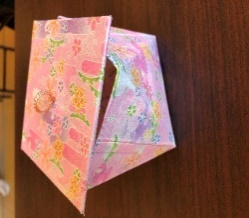 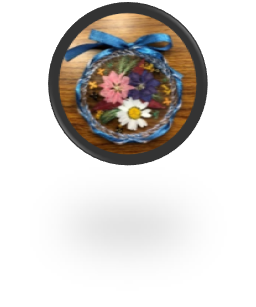 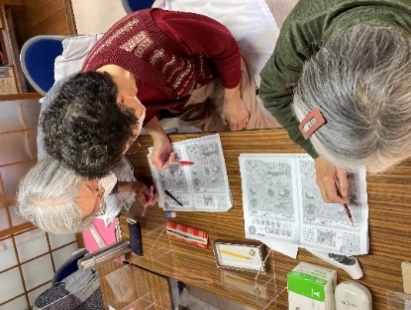 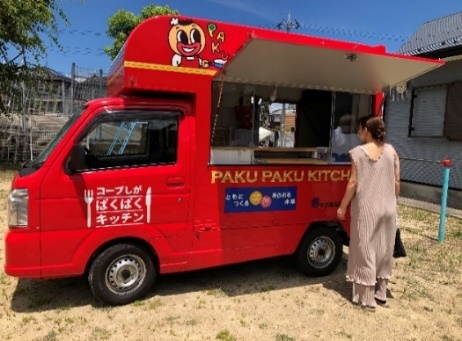 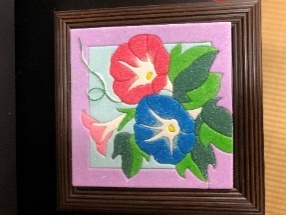 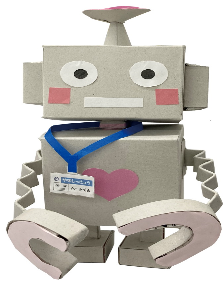 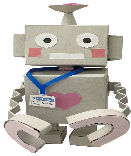 日　　程会　　場内　　容1月19日（木）10：00～11：30コミセンひょうず研修室１・２社協登録ボランティア紹介サロン活動事例紹介情報交換会1月２3日（月）10：00～11：30コミセンぎおう大ホール社協登録ボランティア紹介サロン活動事例紹介情報交換会